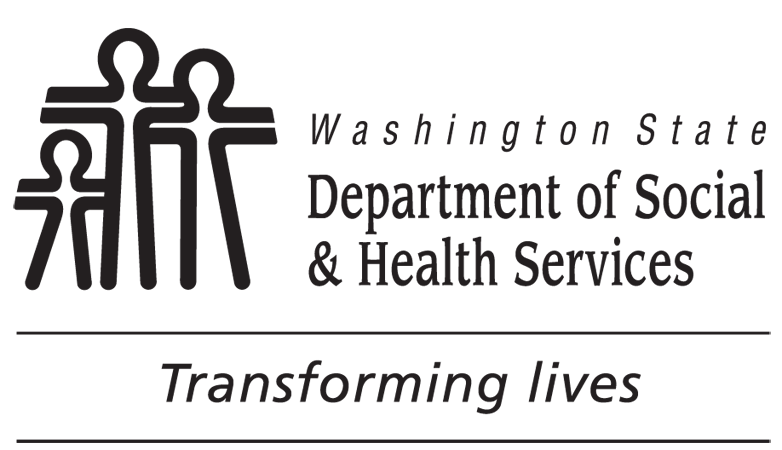 Meaningful Day Monthly CalendarMeaningful Day Monthly CalendarMONTH AND YEARCLIENT NAMECLIENT NAMECLIENT NAMEMeaningful Day Monthly CalendarMeaningful Day Monthly CalendarNAME OF AFHNAME OF AFHFORM COMPLETED BY:FORM COMPLETED BY:SUNDAYMONDAYMONDAYTUESDAYWEDNESDAYTHURSDAYFRIDAYSATURDAYInstructions to Adult Family Home (AFH) Provider regarding Meaningful Day (MD) Monthly CalendarThe calendar is to be filled-out for each participating MD client to include all activity goals.Record planned activities on appropriate dates.Record dates that are special to your client such as family or friends birthdays, holidays of importance and any appointment they may have scheduled.One copy should be provided to the participating client and posted in a place they choose.One copy kept with the client AFH records.